FG10-PID固定式有机蒸汽PID检测仪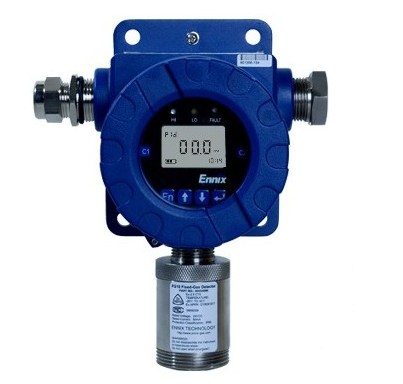 VOC是挥发性有机化合物(volatile organic compounds)的英文缩写。中国国家标准GB/T 18883-2002 《室内空气质量标准》中对总挥发性有机化合物（Total Valatile Organic Compounds TVOC）的定义是：利用Tenax GC和Tenax TA采样，非极性色谱柱（极性指数小于10）进行分析，保留时间在正己烷和正十六烷之间的挥发性有机化合物。PID可以检测的常见物质：* 芳族化合物：苯、甲苯、萘
* 不饱和烃类：乙炔、乙烯、1,3-丁二烯
* 氯代烃类：氯乙烯、氯仿、三氯乙烯、二氯甲烷
* 酮类：丙酮，甲乙酮、异丁酮
* 醇类：甲醇、乙醇、异丙醇、n-丁醇
* 有机燃料：汽油、航空燃油l  可配备电化学、催化燃烧、NDIR红外和光化电离PID等几十种传感器，可满足用户各种需求；l  现场实时显示危险气体的浓度，且还可计算有毒气体的TWA和STEL值，并根据指令在LCD上显示出来；l  同时具有模拟、数字和开关量3种信号输出；l  超大LCD显示屏带超亮背光便于阅读；l  外壳防护等级可达到IP66以上；l  一键恢复功能，使您无须担心操作失误。检测气体有机蒸汽 VOCs采样方式扩散传感器光化电离PID传感器量程0～100，200,1000,2000ppm    分辨率0.1ppm响应时间小于30秒电源电压 (15～30)VDC，电流 80mA电气接口3/4”NPT显示大屏幕LCD显示报警方式3-LED灯报警信号输出模拟信号 (4～20)mA，负载电阻500欧姆信号输出数字信号 RS485总线， ModBus RTU通讯协议信号输出开关量信号 3个继电器接线方式三线制，电源、GND、信号外壳防护IP66使用温度-20℃～50℃湿度范围15%～95% 相对湿度（标准）防爆等级Ex d IIC T6外形尺寸209mm×133mm×110mm（长×宽×高）重量2.2kg壳体材料铸铝及不锈钢